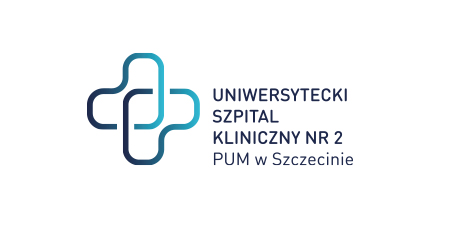  al. Powstańców Wielkopolskich 72 70-111 Szczecin									                           Szczecin, dnia 03.04.2024Znak Sprawy: ZP/220/16/24                            Dotyczy: dostawy produktów leczniczych stosowanych w chemioterapii nowotworów wraz z płynami infuzyjnymi do przygotowywania wlewów cytostatyków gotowych do podania.MODYFIKACJA SWZ nr 1W Rozdziale III  pkt. 1 modyfikuje się ppkt.  1.1, który otrzymuje nowe brzmienie:Przedmiotem zamówienia jest dostawa produktów leczniczych stosowanych w chemioterapii nowotworów wraz z płynami infuzyjnymi do przygotowywania wlewów cytostatyków  gotowych do podania.  Z poważaniem PODPIS W ORYGINALEDYREKTOR   Sprawę prowadzi: Wioletta Sybal T: 91 466-10-88E: w.sybal@usk2.szczecin.pl 